附表三 （申請單位）製作刊播終身學習節目或內容計畫成果報告表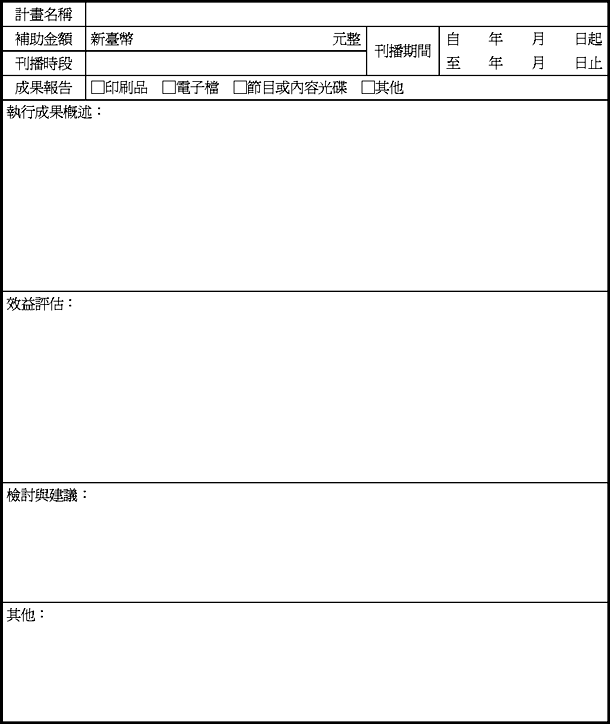 